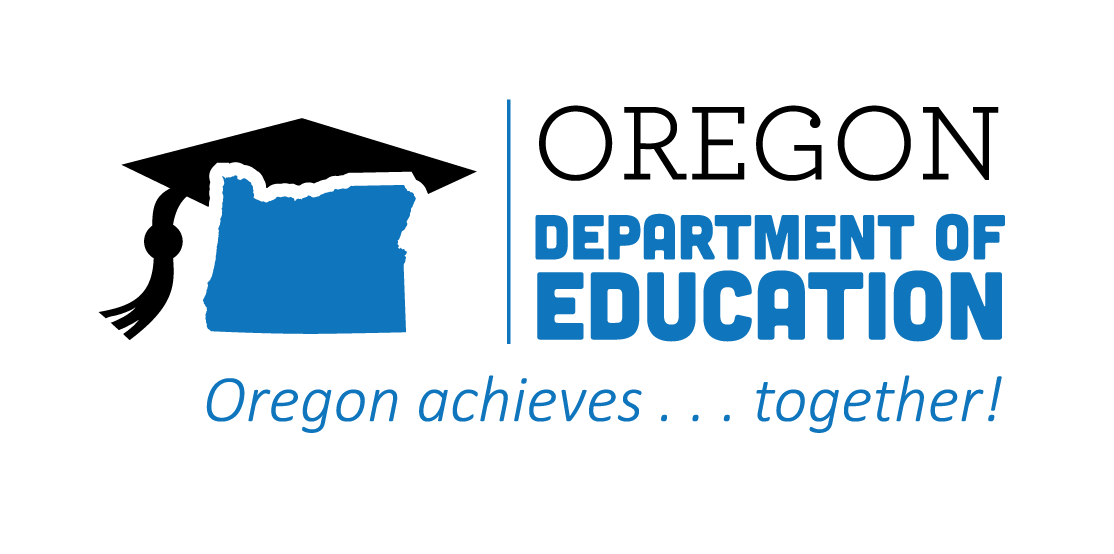 Title IA Committee of Practitioners (CoPs) WebinarThursday, February 16, 20171:00-2:30 PM  ODE Studio A, Salem, ORAgenda1:00 PM	Welcome & Introductions (Lisa)1:05 PM	ESSA Changes for Title IA and Private Schools (Russ)	Followed by questions and input from the committee1:30 PM	ESSA Changes for Title IA Allocations (Melinda)	Followed by questions and input from the committee1:40 PM	Title I-A Risk Based Monitoring (Melinda)	Followed by questions and input from the committee1:50 PM	Oregon’s ESSA State Plan (Theresa)	Questions and input from the committee per review of plan2:15 PM	Items from the Committee2:25 PM	Next Steps (Lisa)			Potential Future Agenda ItemsFuture Meeting Dates: Thursday, May 25th at 1:00 PM		